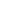 Form:Complaint FormThis form consists of 2 sections. Part A is for your information, this allows the National SSAGO Executive to contact you regarding the complaint. Part B is to detail your complaint and the desired outcomes. Part A will be removed when anonymising your complaint in SSAGO’s records. Your attention is drawn to the Policy Document ‘Complaints’In the first instance please send this completed form to the National SSAGO Executive contactable through exec@ssago.org or in an emergency contact 020 7060 5724. You may also submit a complaint to an individual member of the National SSAGO Exec using one of chair@ssago.org, secretary@ssago.org, treasurer@ssago.org, members@ssago.org or publicity@ssago.org. Part A: Your DetailsThis section is so SSAGO can get in touch with you regarding your complaint. You do not have to complete this section however SSAGO may be unable to process an anonymous complaint.I (insert name) ……………………………………………………………………………………………………understand that any information given about myself or on behalf of someone else is limited to that which is relevant to the investigation of the complaint, and only disclosed to people who have a need to know it in order to investigate, respond and resolve the complaint.Date: …………………………………………………………………………………………………………………….	Part B: Complaint InformationNote this section will be recorded alongside the outcome of the complaint in SSAGO’s records.